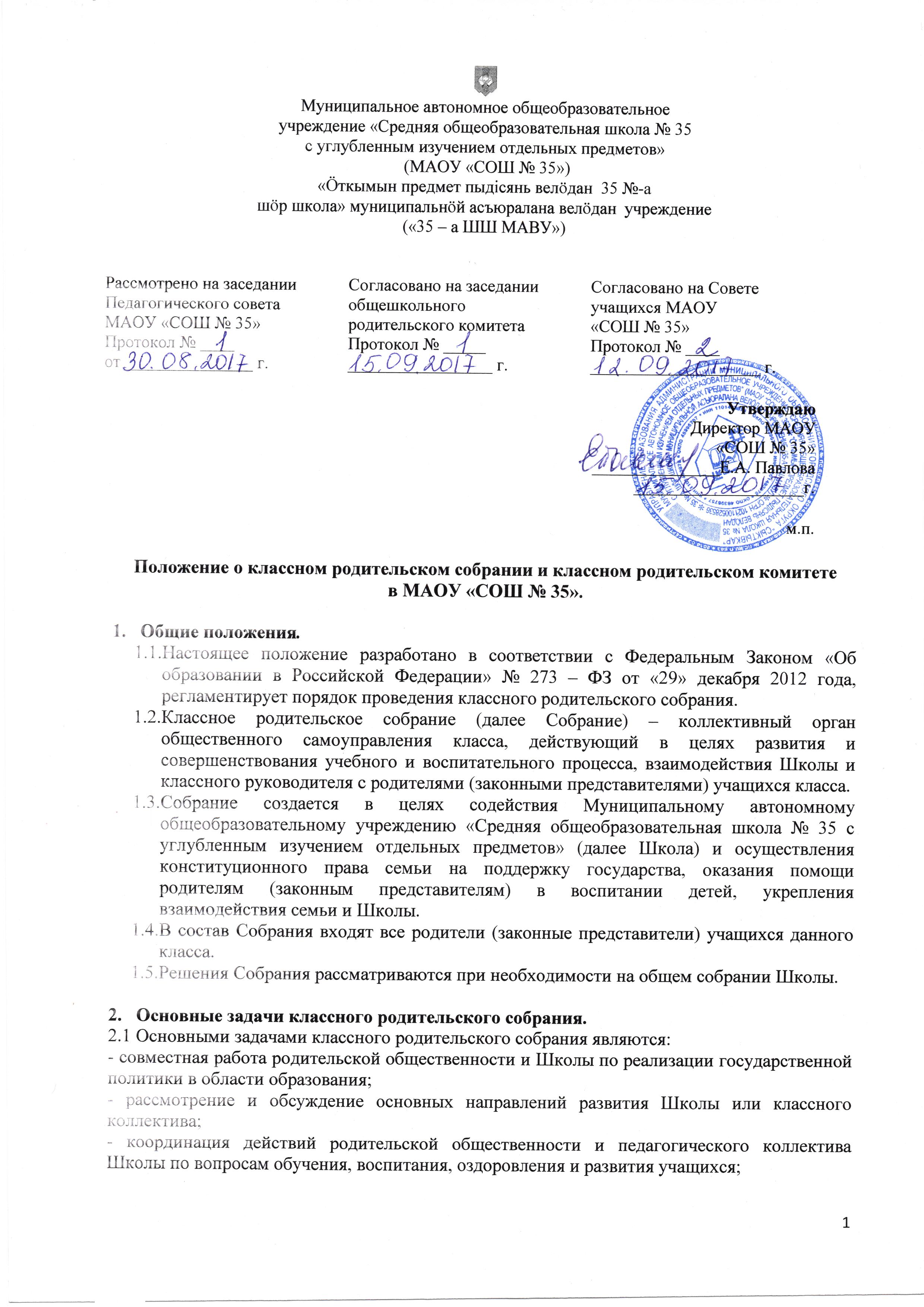 - привлечение родительской общественности к активному участию во внеурочной жизни Школы.Функции и права классного родительского собрания.Классное родительское собрание:- выбирает родительский комитет класса в количестве не менее 3-х человек;- родительский комитет выбирает председателя, который является членом общешкольного родительского комитета и представляет интересы родителей класса на уровне Школы;-  знакомится с Уставом и другими локальными актами Школы, касающимися взаимодействия с родительской общественностью;- изучает основные направления образовательной, оздоровительной и воспитательной деятельности в Школе;- получает информацию, касающуюся содержания, форм и методов образовательного процесса, планирования педагогической деятельности Школы;- заслушивает информацию директора Школы, классных руководителей о текущих проблемах и их решении, о перспективах работы школы;- вносит предложения по совершенствованию учебно-воспитательной работы;-участвует в планировании совместных с родителями (законными представителями)мероприятий – родительских собраний, родительских клубов, Дней открытых дверей, планирует организацию развлекательных мероприятий с учащимися; - приглашает специалистов (врач, психолог, инспектор ОПДН, ГИБДД и др.) для решения важных вопросов, требующих специального подхода;- приглашает административных, иных работников Школы, учителей для решения вопросов образования;- выходит с предложением обсуждения вопросов, входящих в компетенцию Собрания, если это предложение поддержит не менее одной трети членов Собрания.Основные задачи родительского комитета класса.Родительский комитет класса собирается по инициативе классного руководителя или председателя родительского комитета класса.Родительский комитет способствует:- Укреплению связей между семьей и Школой в целях установления единства воспитательного влияния на учащихся педагогическим коллективом Школы и семьей;- Содействует классному руководителю в защите законных прав и интересов учащихся;в организации и проведении общешкольных и классных мероприятий.- Организации дополнительной работы с родителями (законными представителями) учащихся школы по разъяснению их прав и обязанностей, значения всестороннего воспитания ребенка в семье.- Взаимодействию с педагогическим коллективом Школы по вопросам профилактики правонарушений и безнадзорности среди учащихся.- Организации помощи:• в привлечении родителей (законных представителей) к непосредственному участию в воспитательной работе с учащимися во внеурочное время;• в осуществлении работы по профориентации учащихся;• в организации и проведении собраний, в различных формах в том числе и с привлечением специалистов;• в проведении оздоровительных и культурно-массовых мероприятий с учащимися в каникулярный период.Родительский комитет класса имеет право:- Устанавливать связь с руководителем Школы по вопросам оказания помощи классу в проведении воспитательной работы, укреплении его учебно-материальной базы, а также отношений родителей (законных представителей) к воспитанию учащихся;- Вносить на рассмотрение директора и педагогического состава Школы предложения по внеурочной работе с учащимися, по улучшению работы педагогического коллектива с родителями (законными представителями) учащихся;- Созывать родительские собрания;- Вносить предложения классному руководителю по улучшению внеклассной работы с учащимися, по улучшению работы с родителями (законными представителями) учащихся класса и заслушивать разъяснения классного руководителя по вопросам, интересующим родителей (законных представителей);- Оформлять заседания протоколом заседания родительского комитета.Организация управления классным родительским собранием4.1. В состав Собрания входят все родители (законные представители) учащихся класса.4.2. Для ведения заседаний Собрание из своего состава выбирает секретаря сроком на 1 учебный год, председателем Собрания является председатель родительского комитета;4.3. В необходимых случаях на заседание Собрания приглашаются педагогические, медицинские и другие работники Школы, представители общественных организаций, учреждений, родители (законных представителей), представители Учредителя.4.4. Собрание ведет классный руководитель совместно с председателем классного родительского комитета. Ониорганизуют подготовку и проведение Собрания, оповещают родителей не менее чем за 7 дней до проведения Собрания.4.5. Собрание работает по плану, составляющему часть годового плана работы Учреждения.4.6. Собрание проводится в течение учебного года – не реже 1 раза в четверть.4.7. Собрания правомочны, если на них присутствует не менее половины всех родителей (законных представителей) учащихся.4.8. Решение Собрания принимается открытым голосованием и считается принятым, если за него проголосовало не менее двух третей присутствующих.5.Ответственность классного родительского собрания.            5.1.Классное родительское собрание несет ответственность:          -за выполнение закрепленных за ним задач и функций;-соответствие принимаемых решений действующему законодательству Российской Федерации и Республики Коми;- Решения собрания носят рекомендательный характер.6. Делопроизводство родительского собрания6.1.Заседания родительского Собрания оформляются протоколом, подписываются председателем и секретарем Собрания.6.2. Нумерация протоколов ведется от начала учебного года6.3. Протоколы Собрания хранятся у классного руководителя весь период обучения класса.7. Заключительные положения7.1. Настоящее Положение подлежит рассмотрению на Педагогическом совете, согласуется на заседании общешкольного родительского комитета, согласуется Советом учащихся и утверждается приказом директора Школы. Внесение изменений и дополнений в настоящее Положение также подлежит рассмотрению на Педагогическом совете и согласованию на заседании общешкольного родительского комитета, Совета учащихся (оформляется протоколом), утверждается приказом директора Школы.7.2.Настоящее положению вступает в силу с даты его утверждения.7.3.Настоящее Положение подлежит размещению на официальном сайте Школы. 7.4.Вопросы, не урегулированные данным Положением, подлежат рассмотрению в соответствии с действующим законодательством Российской Федерации, Республики Коми, Уставом школы, другими локальными актами Школы.7.5.Настоящее положение утрачивает силу с момента признания его утратившим силу.